W celu sprawdzenia danych, które się nie skopiowały do umowy na 2017 r. należy:Zalogować się do portalu świadczeniodawcyWybrać „Raport z utworzenia szablonu umowy”, który znajduje się w części „Umowy na realizację świadczeń”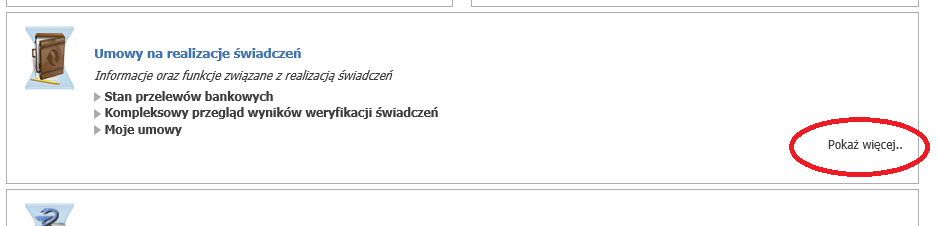 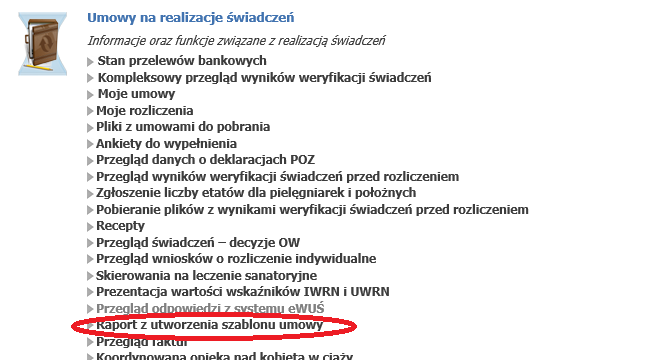 Wybrać 2017 r. 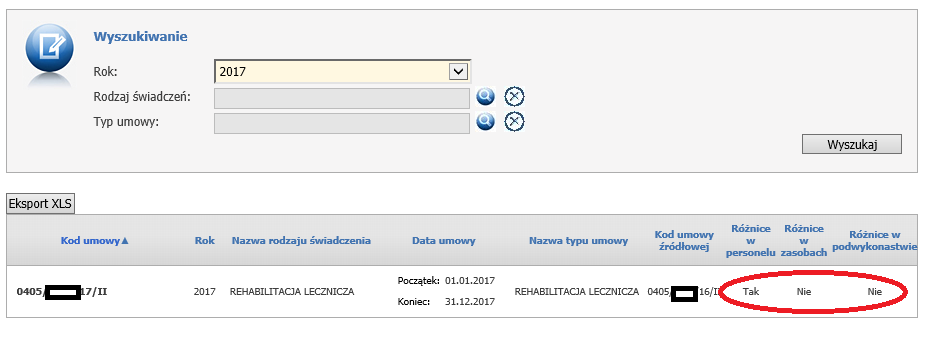 W efekcie otrzymamy listę stworzonych szablonów umów na 2017 r.  z informacją czy występują w nim różnice w stosunku do 2016 r. w zakresie personelu, zasobów oraz podwykonawstwa. W przypadku zidentyfikowanych różnic należy „wejść” w dany szablon (kliknąć w nr umowy na 2017 r.) i sprawdzić co i dlaczego w zakresie personelu, zasobów, i podwykonawstwa się nie skopiowało.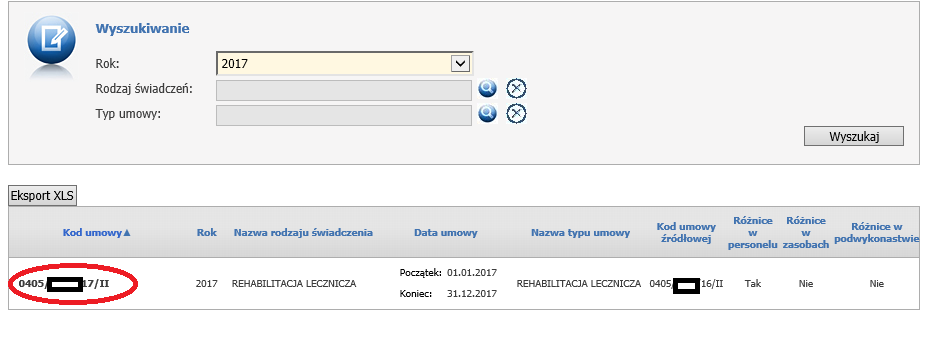 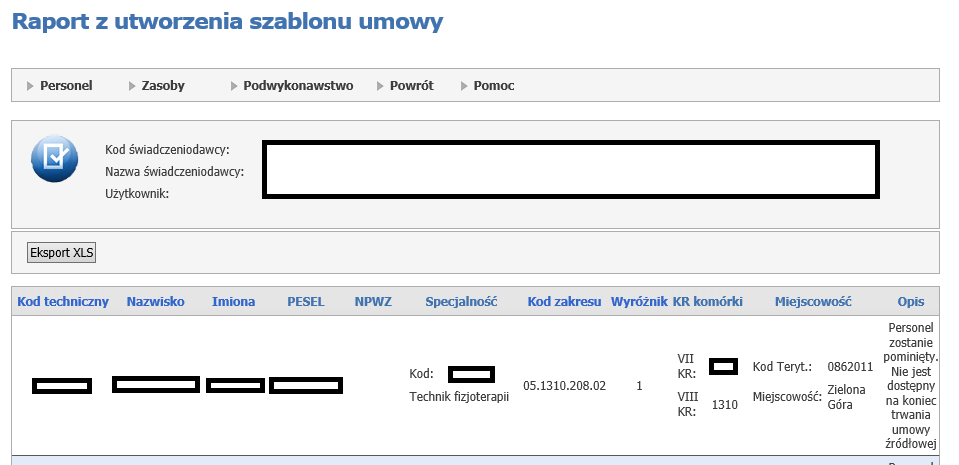 W przypadku zidentyfikowania zasobu, personelu lub podwykonawstwa, który powinien występować w umowie na 2017 r., a się nie skopiował należy po wyeliminowaniu przyczyny nieskopiowania dodać stosowne zgłoszenie w „Aneksowaniu umów”.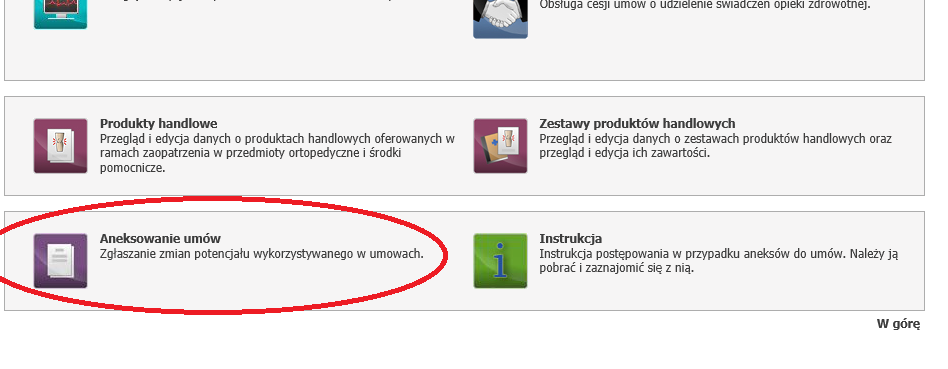 